ESTADO DO RIO GRANDE DO NORTECÂMARA MUNICIPAL DE SÃO JOÃO DO SABUGIREQUERIMENTO Nº. 016/2019Requeiro a V. Ex.ª, com base no artigo 154 do Regimento Interno e ouvido o plenário, que seja encaminhado oficio ao Poder Executivo Municipal, solicitando que elabore uma Lei Municipal, para que todas as Instituições Bancárias, que limite o tempo máximo de 15 minutos na fila de espera dos clientes para atendimento e em 30 minutos nos dias de pico.JUSTIFICATIVA EM PLENÁRIO		        Sala das Sessões, em 12 de março de 2019.                                                                                   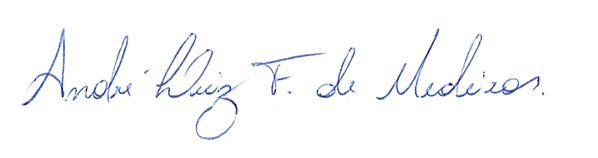 _________________________________MARCÍLIO DE MEDEIROS DANTASVEREADOR-AUTOR